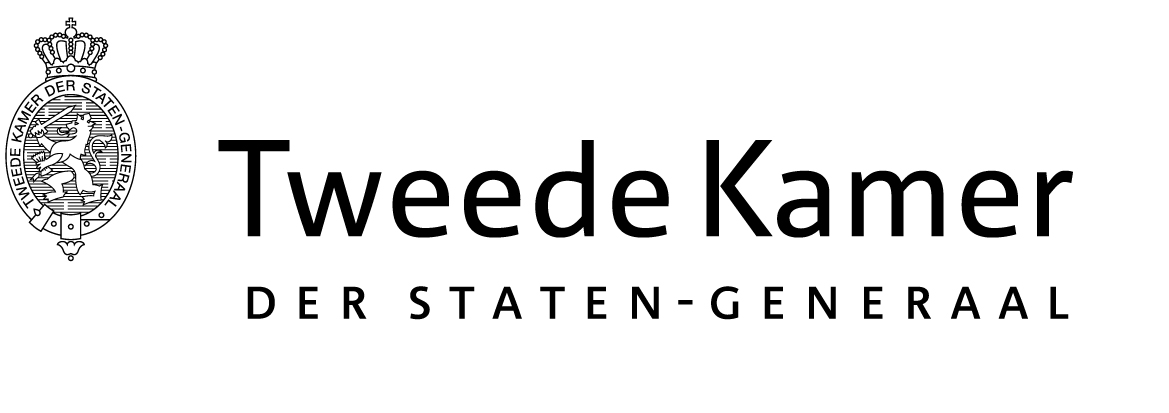 Commissie FinanciënAan de minister van FinanciënAan de minister van FinanciënPlaats en datum:Den Haag, 26 oktober 2017Den Haag, 26 oktober 2017Betreft:BankenunieBankenunieOns kenmerk:2017D301612017D30161Uw brief van:19 oktober 201719 oktober 2017In de procedurevergadering van de vaste commissie voor Financiën van 25 oktober 2017 is gesproken over de Mededeling van de Europese Commissie inzake voltooiing van de bankenunie (COM(2017)592).De commissie heeft besloten u een inhoudelijke appreciatie te vragen van de nieuwe voornemens van de Europese Commissie op het gebied van de Bankenunie, met daarbij een overzicht van de stand van zaken van lopende en nog verwachte voorstellen op dit gebied, alsmede een appreciatie van die stand van zaken. ”.  Tevens verzoekt zij u deze appreciatie zo spoedig mogelijk, bij voorkeur binnen twee weken, naar de kamer te sturen Bij deze breng ik u het verzoek van de commissie over.In de procedurevergadering van de vaste commissie voor Financiën van 25 oktober 2017 is gesproken over de Mededeling van de Europese Commissie inzake voltooiing van de bankenunie (COM(2017)592).De commissie heeft besloten u een inhoudelijke appreciatie te vragen van de nieuwe voornemens van de Europese Commissie op het gebied van de Bankenunie, met daarbij een overzicht van de stand van zaken van lopende en nog verwachte voorstellen op dit gebied, alsmede een appreciatie van die stand van zaken. ”.  Tevens verzoekt zij u deze appreciatie zo spoedig mogelijk, bij voorkeur binnen twee weken, naar de kamer te sturen Bij deze breng ik u het verzoek van de commissie over.In de procedurevergadering van de vaste commissie voor Financiën van 25 oktober 2017 is gesproken over de Mededeling van de Europese Commissie inzake voltooiing van de bankenunie (COM(2017)592).De commissie heeft besloten u een inhoudelijke appreciatie te vragen van de nieuwe voornemens van de Europese Commissie op het gebied van de Bankenunie, met daarbij een overzicht van de stand van zaken van lopende en nog verwachte voorstellen op dit gebied, alsmede een appreciatie van die stand van zaken. ”.  Tevens verzoekt zij u deze appreciatie zo spoedig mogelijk, bij voorkeur binnen twee weken, naar de kamer te sturen Bij deze breng ik u het verzoek van de commissie over.Hoogachtend,de waarnemend griffier van de vaste commissie voor Financiën,P.F.L.M. Tielens-Tripels 